      4th  QUARTERLY PROGRESS REPORT PROJECT TITLE:           CB2-CCCD Project, VanuatuPROJECT NUMBER:    17A364Applicable Output(s) from the SRPD (2018-2022):Outcome 1: Climate Change disaster resilience and environmental protectionOutput 1.3: Solutions developed at National and sub-national management for sustainable management of natural resources and wastes_____________________________________________________________________________________PART 1: DESCRIBE THE KEY RESULTS ACHIEVED IN THIS QUARTER:The Vanuatu CB2-CCCD Project is crucial to assist the Government of Vanuatu in this critical area at the national level, seeking to harmonize existing information systems, integrate internationally accepted measurement standards and methodologies, and develop the capacity for a more consistent environmental reporting both at national and global level. The project will also support activities to strengthen the coordination between key sectors to address biodiversity, climate change and land degradation issues at systemic and institutional levels.In brief during quarter 4 the project had made some progress towards the main goals of the project. Environmental information awareness through the development of the project communication strategy which include the communication materials such as booklets, posters, pull-up banners, factsheets, t-shirts, etc for the dissemination of environmental information. The development of the project twitter and Skype accounts also signifies the important of marketing the project to a wider audience. The recruitment of the international and local consultant for a period of 6 months commencing 2nd of January 2018 to undertake the activities under outcome 1,2 & 3.Finally the project was fortunate to conduct its first ever project board meeting which resulted in a lot of constructive discussions and decisions made towards the successful implementation of the project.RESULTS RESOURCE FRAMEWORK QUARTETLY PROGRESS (**In some projects, Outputs in Project Documents are equivalent to Activity Results level in ATLAS)PART 2: PARTNERSHIP**Describe the progress of the key assumptions and expected results achieved by partners that were critical for the identified resultsPART 3: RISK and ASSUMPTIONSUpdate the Risk Log on this section (This can be updated directly in ATLAS).PART 4: KNOWLEDGE MANAGEMENT AND COMMUNICATIONIn terms of communication, the project is fortunate to develop its own communication strategy detailing the types of communication materials such as booklets, posters, pull-up banners, factsheets, brochures to highlight the importance of environmental information.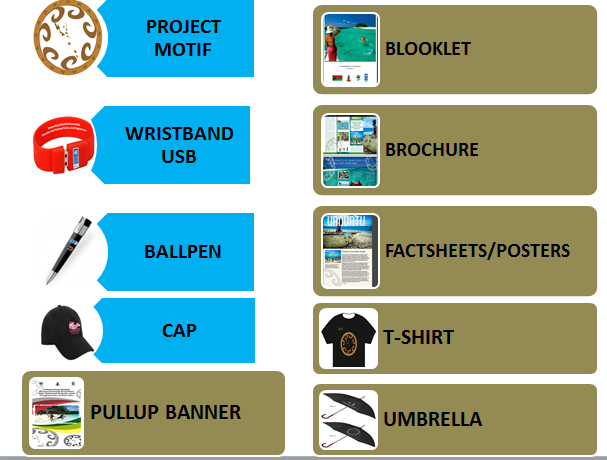 Project Twitter and Skype accounthttps://twitter.com/vanuatu_cb2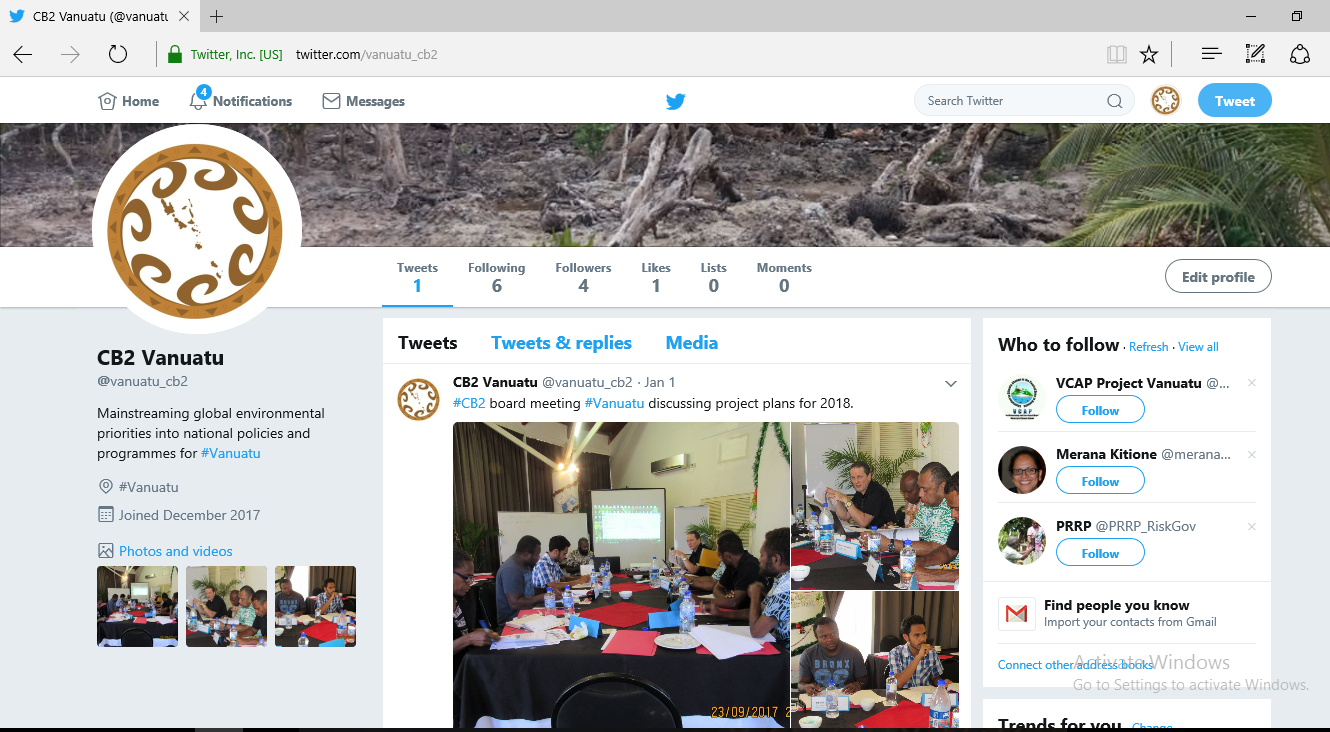 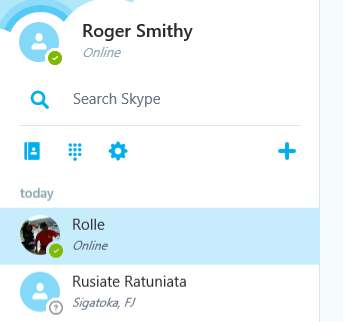 Website link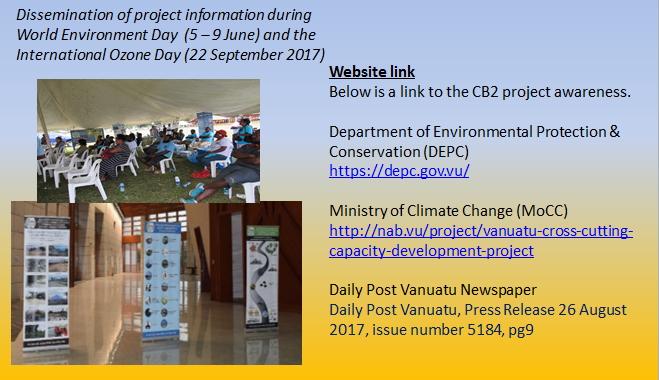 Information Technology (IT) Equipment Below are list of IT equipment purchase for environmental data management, dissemination purposes and collection of environmental information/data procured during quarter 2, 3 & 4.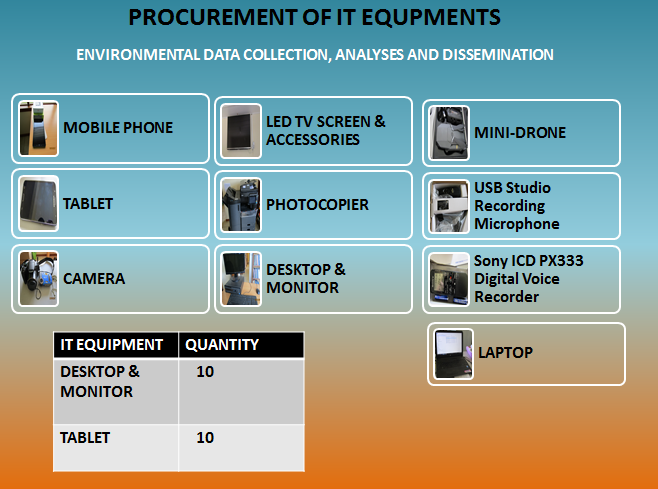 In summary the IT equipment highlight under the communication and management section is basically to build up to activity result 1. As this is part of the whole environment information management system that the project intends to establish at the end of the project. So therefore the establishing of the environmental information management system have initiated through the setup of laptops, computers and so forth.Establishment of project board meetingThe project was able to conduct its first project board meeting dated 21st December 2017. The board members discuss and provide consensus management decisions for the project in terms of the approval work plans, budgets and the challenges and issues face towards the implementation of the project.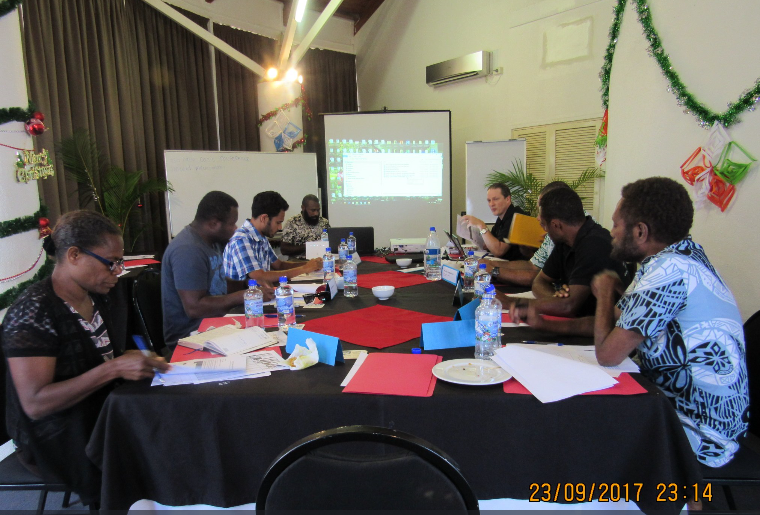 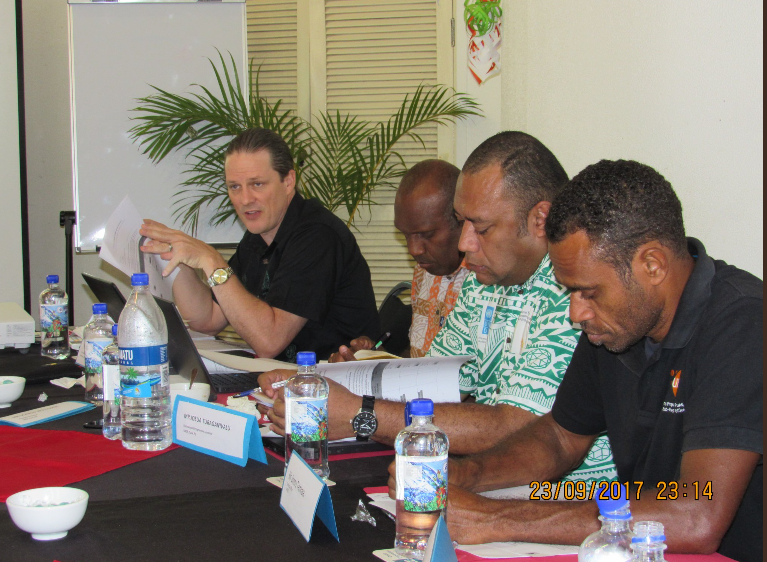 PART 5: KEY LESSONS LEARNT AND CHALLENGESBudget:Each of the advance releases must be 80% utilized before requesting of next advances Board Meeting:The project was fortunate to conduct its first ever project board meeting in which a lot of constructive discussions and decisions been made for the successful implementation of the projectProject Extension:The duration is a 3 year project and due to lack of capacity and institutional memory, is the main cause of delay and thus starting the project in 2017. Initially the project as planned should begin in 2016. There during the project board meeting as agree for a possible one year extension with no cost. PART 6: SUSTAINABILITY AND SCALING UP**This question is only applicable if project is reporting on its final quarter. Describe how the project have used relevant national systems to sustain and scale up the results achieved. Describe how the national capacities have been strengthened through this project and how national ownership have been realized.PART 7: QUARTERLY FINANCIAL REPORTPART 8: LIST OF EVIDENCE PROVIDED AS ANNEXExample 1: If training has been done for youths or women you need to have evidence via list of participants disaggregated by gender, age and signed by participants (as per workshop participant list etc.)For Workshop reports the following are required; author, date of report and title. A copy of the final report needs to be submitted.PART 9: QUALITY ASSUARANCEEXPECTED ATLAS ACTIVITY RESULTSACTIVITY RESULTS INDICATORSBASELINEANNUAL TARGETSOUTPUTS INDICATORS RESULTSEVIDENCE (SOURCE, LINK)Outcome 1 Improved management information system for the global environmentNo. of inventories undertaken, and reporting obligations, and information needs identified. There is limited unified set of standards, norms and procedures to collect data, conduct observations and make samplingNo data architecture is in place to structure environmental information at national level in VanuatuLimited technology is in place to support data management for an effective sharing of environmental informationInformation is shared on an ad-hoc basis among institutions mostly on an informal basisDraft inventory of environmental data set, along with reporting obligations and information needs.Progress Keys:On Track, Achieved or ProgressStatus:  On trackReport Results Achieved against  Outcome 1 Indicator(s): 30% has been achieved during quarter 1 & 2 on improved management information system for the global environment. 1. Vanuatu environmental Information mapped out through scooping with some of key government stakeholders as indication for the early stages of environmental information management set up.2. Currently out of the 6 activities for 2nd quarter 17 to 20% rating of activities has been carried out for each of the activities.3. During quarter 3, the TOR for the international and local consultant has been finalized and awaits the process of procurement through the government systemFinalized contract andTerms of Reference (TOR)International Consultant Local Consultant(The local and international consultant will be contracted for a period of 6 months to undertake the activities for quarter 1,2,3 & 4 during quarter 1 of 2018)Outcome 2Strengthened individual capacities for monitoring and evaluation of the global environment.No. of training analyses undertaken, no. of training programme development, and no. of training activities completed.There is no training progr amme for public administrators on environmental information management0Limited environmental information is used to develop policies and programmes2 training needs analyses undertaken, 2 training programme developed, and 2 training activities conducted for: (i) new and improved data and information collection and measurement methodologies; and (ii) analytical skills to analyze/ measure environmental trends.Progress Keys:On Track, Achieved or ProgressStatus:Not applicable for the reporting periodReport Results Achieved against Outcome 2 Indicator(s): Not applicable for the reporting periodFinalized contract andTerms of Reference (TOR)International Consultant Local Consultant(The local and international consultant will be contracted for a period of 6 months to undertake the activities for quarter 1,2,3 & 4 during quarter 1 of 2018) Outcome 3Improved decision-making mechanisms for the global environment institutionalized.Status of working group structure, institutional mandates, and key opportunities.Existing mechanisms are operational, however inter-sectorial coordination is limited.Existing action plans are operational but are focused on specific sectors with limited multi-sectoral approachesProgress Keys:On Track, Achieved or ProgressStatus:Report Results Achieved against Outcome 3 Indicator(s): OVERALL OUTPUT PROGRESS RESULTS (contributes to ROAR Section B and IWP EA)Progress Keys:On Track, Achieved or ProgressStatus:On trackReport Results Achieved against Output Results Indicator (s): The local and international consultant TOR has been completed and approved. Contracts have been finalized and signed by both the local and international consultantFinalized contract andTerms of Reference (TOR)International Consultant Local Consultant(The local and international consultant will be contracted for a period of 6 months to undertake the activities for quarter 1,2,3 & 4 during quarter 1 of 2018)Implementing Partner (IP) and Focal Point Contact (Title, email, fax, phone, address)Type of Partnerships/RoleDuration of PartnershipProgress of Deliverables from Partnership (**)Vanuatu Department of Environmental Protection & ConservationFocal Point: Donna Kalfatak, Principal Conservation & Biodiversity Officer, Biodiversity DivisionEmail: dkalfatak@vanuatu.gov.vuOversee the implementation of the project in Vanuatu3 yearsProvision of office space for projects, use of vehicle, operation and amenitiesRiskMitigation ActionTimeframeMitigation Action ProgressAvailability of key government stakeholders during project meetings/workshops/consultationsInvolve in DEPC weekly/monthly/quarterly /ad hoc meetingsQuarter 2,3 &4On-goingVanuatu is prompt to natural disasters (Cyclone season )Possibility of drafting a disaster risk management planQuarter 4 & Quarter 1On-going draftNew information is not used and stays stored in computers within organizationsDraft Environmental data guideline has been developed in order to address sharing agreementsDraft MOU underwayQuarter 4Data guideline draft has been finalizedDraft finalized 1st quarter of 2018Political will to provide environmental government organizations with the necessary resources to sustain the environmental data collection, storage and reportingCommunications and national reports are not submitted on timeProject activities and resources do not translate in increasing the capacity of key organizations to provide better environmental informationNew standards, norms and procedures are identified but might not be adopted by the governmentLack of relevant expertise in local market may result in delay of required outputs and distortion of targeted deadlinesAcquire inadequate hardware and develop an IT architecture that is not addressing the data sharing needsPolitical will to agree sharing data among government and non-government organizationsThe in-service training system for public servants might not be interested in integrating into its catalogue the training curricula developed with the support of the projectNo interest in better integrating environmental information in government decision-makingNo interest from decision-makers to use better environmental informationUnclear approval mechanism for an inter-sectorial coordination body and unwillingness to participate in the inter-sectorial coordination bodyLimited participation of government in improving the implementation of MEAsActivity and duration Authorised Amount  Actual Project Expenditure  Expenditures accepted by Agency  Balance  New Request Period & Amount (USD)  Authorised Amount (VUT)  Outstanding Authorised Amount (VUT) Activity and durationUNDP codingUNDP coding 01/10/2017-31/12/2017  01/01/2018 - 31/03/2018  Date             Activity and durationActivity and durationAccount CodeFund A  B  C  D = A - C  E  F  G = D + F 1.  Outcome 1: Improved management information system to measure achievements towards global environmental objectivesImproved management information system to measure achievements towards global environmental objectivesImproved management information system to measure achievements towards global environmental objectivesImproved management information system to measure achievements towards global environmental objectivesImproved management information system to measure achievements towards global environmental objectivesImproved management information system to measure achievements towards global environmental objectivesImproved management information system to measure achievements towards global environmental objectivesImproved management information system to measure achievements towards global environmental objectivesImproved management information system to measure achievements towards global environmental objectivesInternational Consultant7120062000     1,549,887                -        1,549,887                -        1,549,887 Local Consultant7130062000       783,627                -          783,627                -          783,627 Contractual Services - Individual7140562000      (385,531)               -         (385,531)      (385,531)Travel7160062000               -                  -                  -                  -   Miscellaneous Expenses7450062000         20,000                -            20,000                -            20,000 IT Equipment7280062000    (1,506,550)               -       (1,506,550)    (1,506,550)Printing and publications7421062000        (94,985)               -           (94,985)        (94,985)Training, Workshops & Meet7570962000        (48,643)               -           (48,643)        (48,643)Office Supplies7250062000       117,067        315,000        315,000       (197,933)               -         (197,933)Printing and publications7421062000      (305,556)               -         (305,556)      (305,556)2.  Outcome 2: Strengthened individual capacities to monitor and evaluate impacts and trends on the global environment.Strengthened individual capacities to monitor and evaluate impacts and trends on the global environment.Strengthened individual capacities to monitor and evaluate impacts and trends on the global environment.Strengthened individual capacities to monitor and evaluate impacts and trends on the global environment.Strengthened individual capacities to monitor and evaluate impacts and trends on the global environment.Strengthened individual capacities to monitor and evaluate impacts and trends on the global environment.Strengthened individual capacities to monitor and evaluate impacts and trends on the global environment.Strengthened individual capacities to monitor and evaluate impacts and trends on the global environment.Strengthened individual capacities to monitor and evaluate impacts and trends on the global environment.International Consultant7120062000     1,549,887                -        1,549,887                -        1,549,887 Local Consultant7130062000       783,627                -          783,627                -          783,627 Contractual Services - Individual7140562000       687,327        421,908        421,908        265,419                -          265,419 Travel7160062000               -                  -                  -                  -   Miscellaneous Expenses7450062000               -                  -                  -                  -   Office Supplies7250062000         73,771          73,771          73,771 Training, Workshops & Meet7570962000       338,850                -          338,850        338,850 Office Furniture7222062000        (84,360)               -           (84,360)               -           (84,360)3.  Outcome 3: Improved decision-making mechanisms for the global environment institutionalizedImproved decision-making mechanisms for the global environment institutionalizedImproved decision-making mechanisms for the global environment institutionalizedImproved decision-making mechanisms for the global environment institutionalizedImproved decision-making mechanisms for the global environment institutionalizedImproved decision-making mechanisms for the global environment institutionalizedImproved decision-making mechanisms for the global environment institutionalizedImproved decision-making mechanisms for the global environment institutionalizedImproved decision-making mechanisms for the global environment institutionalizedInternational Consultant7120062000     1,549,887      1,549,887                -        1,549,887 Local Consultant7130062000       783,627        783,627                -          783,627 Contractual Services - Individual7140562000       652,449        421,908        421,908        230,541                -          230,541 Travel7160062000               -                  -                  -                  -   Miscellaneous Expenses7450062000               -                  -                  -                  -   Office Supplies7250062000         63,078        315,000        315,000       (251,922)               -         (251,922)Training Workshops and Conferences7570562000       185,702                -          185,702                -          185,702 Promotional Materials and Dist7421562000        (44,000)               -   Office Furniture7222062000        (42,667)               -           (42,667)        (42,667)4.  Project Management Unit (PMU)4.  Project Management Unit (PMU)4.  Project Management Unit (PMU)4.  Project Management Unit (PMU)4.  Project Management Unit (PMU)4.  Project Management Unit (PMU)4.  Project Management Unit (PMU)4.  Project Management Unit (PMU)4.  Project Management Unit (PMU)4.  Project Management Unit (PMU)Contractual Services - Individual7140562000      (338,240)               -         (338,240)               -         (338,240)Miscellaneous Expenses7450062000       189,704                -          189,704        189,704 Office Furniture72220          (6,949)Office Supplies7250062000        (38,854)               -           (38,854)        (38,854)UNDP Cost-Recovery Charges/ Bank Charges7459962000         10,822            8,780            8,780            2,042            2,042 Training Workshops and Conferences7570562000        (13,000)               -   Total     6,429,978      1,482,596      1,482,596      5,011,331                -                  -        5,011,331 PROJECT MANAGER:Name:Signature:REVIEWED & APPROVED: TEAM LEADERName:SignatureVALIDATION ON RBM, EVIDENCE BASED REPORTING& CLEARANCE FOR CORPORATE UPDATE OF RESULTS (ATLAS &CPS)IRMUM&E Analyst:Signature: 